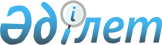 Об установлении ограничительных мероприятии в селе Мамай батыр и в крестьянских хозяйствах "Кайнар", "Назбиев", "Жетеу", "Болашак" Аблакетского сельского округа Уланского района
					
			Утративший силу
			
			
		
					Решение акима Аблакетского сельского округа Уланского района Восточно-Казахстанской области от 17 ноября 2017 года № 2. Зарегистрировано Департаментом юстиции Восточно-Казахстанской области 29 ноября 2017 года № 5304. Утратило силу решением акима Аблакетского сельского округа Уланского района Восточно-Казахстанской области от 4 января 2019 года № 2
      Сноска. Утратило силу решением акима Аблакетского сельского округа Уланского района Восточно-Казахстанской области от 04.01.2019 № 2 (вводится в действие по истечении десяти календарных дней после дня его первого официального опубликования).

       Примечание РЦПИ.

       В тексте документа сохранена пунктуация и орфография оригинала.
      В соответствии с пунктом 2 статьи 35 Закона Республики Казахстан от 23 января 2001 года "О местном государственном управлении и самоуправлении в Республике Казахстан", подпунктом 7) статьи 10-1 Закона Республики Казахстан от 10 июля 2002 года "О ветеринарии", на основании представления исполняющего обязанности руководителя Уланской районной территориальной инспекции комитета ветеринарного контроля и надзора Министерства сельского хозяйства Республики Казахстан от 24 октября 2017 года № 01-14/397 аким Аблакетского сельского округа РЕШИЛ
      1. Установить ограничительные мероприятия в селе Мамай батыр и в крестьянских хозяйствах "Кайнар", "Назбиев", "Жетеу", "Болашак" Аблакетского сельского округа Уланского района в связи с возникновением заболевания бруцеллеза крупно-рогатого скота.
      2. Контроль за исполнением настоящего решения оставляю за собой.
      3. Настоящее решение вводится в действие по истечении десяти календарных дней после дня его первого официального опубликования.
					© 2012. РГП на ПХВ «Институт законодательства и правовой информации Республики Казахстан» Министерства юстиции Республики Казахстан
				
      исполняющий обязанности

      акима Аблакетского сельского округа

М. Кырыкбаева 
